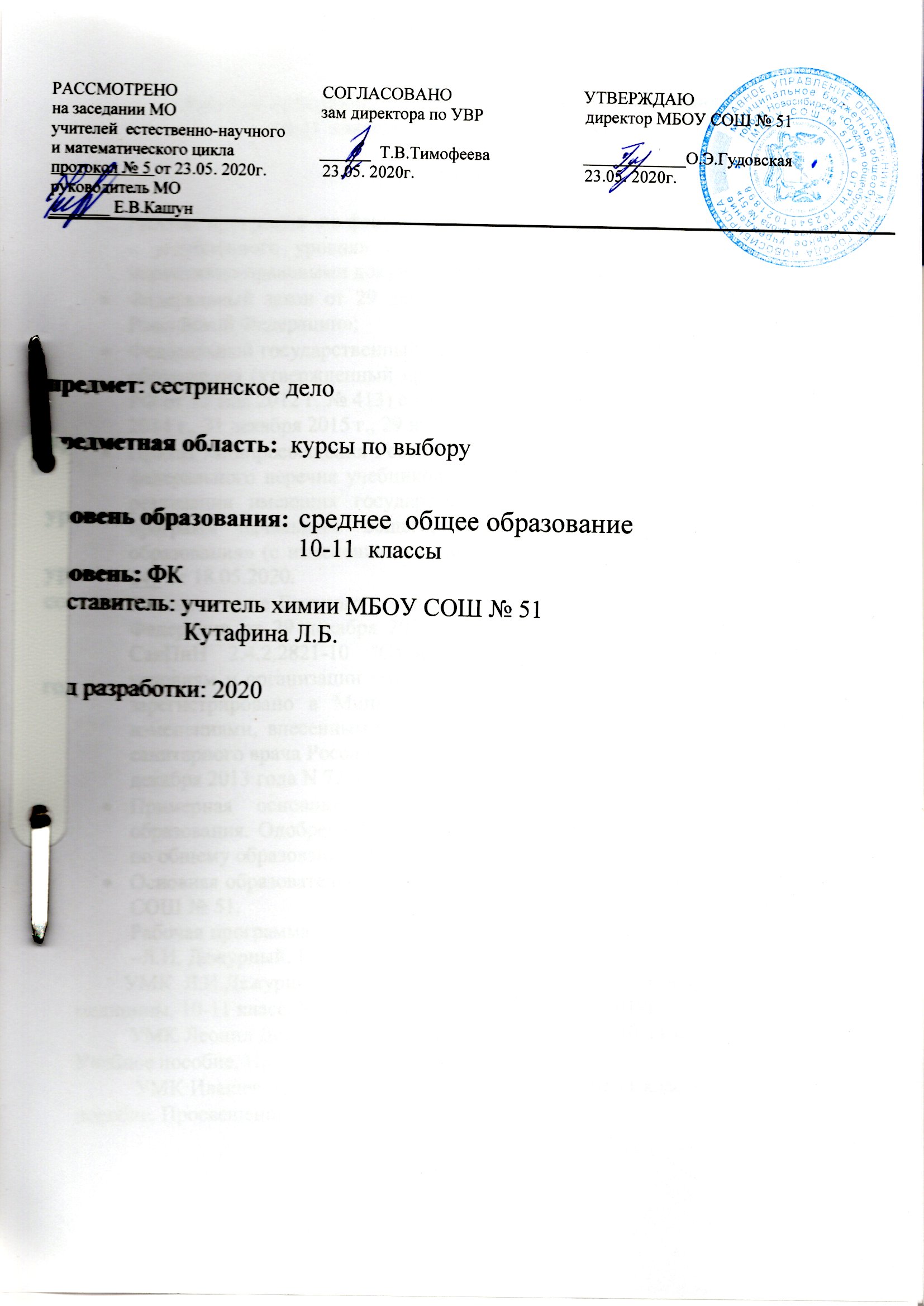 Раздел 1 В результате изучения курса «Сестринское дело»Выпускник научится пониматьСпецифику деятельности медицинских работников различных специальностей в системе здравоохранения Российской Федерации, правах и обязанностях медицинских работников и пациентов;Здоровье человека, факторах риска, здоровом образе жизни;Роль гигиены, движения, закаливания в поддержании здоровья;Влияние на здоровье эмоций, стресса;Основные симптомы заболеваний дыхательной системы, сердечно - сосудистой системы, пищеварительной системы; нервной системы; опорно-двигательной системы, крови, кожных заболеваний, инфекционных и др.;Основные правила ухода и его особенности при заболеваниях дыхательной системы, сердечно - сосудистой системы, пищеварительной системы; нервной системы; опорно-двигательной системы, крови, кожных заболеваний, инфекционных и др.;Анатомо-физиологические особенности детского возраста;Особенности потребностей и уход за детьми разных возрастных групп;Правила и алгоритм оказания первой помощи при ожогах и обморожениях;Особенности ухода за больными с ожогами и отморожениями;Понятия первая помощь и первая медицинская помощь, их задачах, правилах и алгоритме действий;Правила и последовательность оказания первой помощи при различных видах кровотечений (капиллярного, артериального, венозного, носового, из пищеварительных путей);Элементарную медицинскую терминологию.После окончания курса «Сестринское дело» выпускник получит возможность научитьсяухода за больными с различными заболеваниями органов и систем;оценки общего состояния больного, определения критических состояний (остановки дыхания, сердца, инородных тел в дыхательных путях, различных видов кровотечений и др.);определения необходимости вызова скорой помощи, медицинских работников при критических состояниях организма и правильно осуществить вызов;оказания первой помощи: проведения ИВЛ, непрямого массажа сердца, оказания помощи при инородных телах в дыхательных путях, пневмоторакса, при ожогах и отморожениях и др.;проведения у детей различных возрастных групп измерения температуры тела; подсчёта частоты дыхания, пульса; измерения АД; измерения роста, проведения взвешивания; интерпретировать полученные результаты;кормления и дачи питья младенцам;применения пузыря со льдом и грелки у взрослых и детей;перемещения в пространстве, перемещения тяжестей с учётом правил биомеханики тела;правильного приёма пищи при различных состояниях и заболеваниях;составления рационального меню, соответственно своим возрастным потребностям;кормления тяжелого больного;правильно поменять нательное и постельное бельё больному;приготовления дезинфицирующих растворов;проведения текущей и генеральной уборок палат и помещений (под руководством медицинской сестры);помощи палатной медицинской сестре в осуществлении общего ухода за больным;оценивания правильности выполнения больными и посетителями режима для отделения;правильного использования и хранения предметов ухода за больным;соблюдения правил техники безопасности при транспортировке, перекладывании больных.Раздел 2Содержание курсаУход за терапевтическими больными. (15часов)1.1.	Уход за больными с заболеваниями органов дыхания.анатомо-физиологические особенности органов дыхания;понятие о верхних и нижних дыхательных путях;проблемы пациентов с заболеваниями органов дыхания: бронхитами, пневмониями, нагноительными заболеваниями органов дыхания;особенности ухода за пациентами при кашле, одышке, температуре, кровохарканье;помощь медицинской сестре в осуществлении сестринского процесса, в реализации сестринских вмешательств;особенности ухода за больными с туберкулезом. Режим кварцевания. Обработка плевательниц, дезинфекция мокроты;помощь медицинской сестре в подготовке больных к обследованию, при необходимости - транспортировке больных на обследование в различные функциональные подразделения.1.2.Уход за больными с заболеваниями сердечно-сосудистой системы.понятие  об  анатомо-физиологических  особенностях  сердечно-сосудистойсистемы;проблемы пациентов с заболеваниями сердечно-сосудистой системы: гипертонической болезнью, стенокардией, инфарктом миокарда, пороками сердца и ревматизмом;особенности  ухода  при  головной  боли,  лихорадке,  одышке,  боли  в  областисердца;своевременный вызов медицинской сестры и оказание помощи медицинской сестре при реализации сестринских вмешательств;соблюдение этических принципов при уходе за больными, находящимися на постельном режиме.1.3.	Уход за больными с хронической сердечной недостаточностью.понятие о сердечной недостаточности;проблемы пациента при хронической сердечной недостаточности;особенности ухода и наблюдения за пациентами с одышкой, асцитом.понятие о положениях больного в постели. Значение функциональных кроватей, использование подушек для создания вынужденного положения;подача судна, помощь при смене нательного, постельного белья,кормлении, подготовке к обследованию, подаче кислорода;профилактика пролежней.1.4.	Уход за больными с заболеваниями желудочно-кишечного тракта.краткая анатомо-физиологическая характеристика органов пищеварения;возможные проблемы пациентов при гастритах, язвенной болезни желудка, заболеваниях желчевыводящих путей, кишечника;уход при рвоте, желудочно-кишечных кровотечениях;помощь медицинской сестре при осуществлении сестринского процесса, реализации сестринских вмешательств;помощь при кормлении больных, подготовке к обследованиям (постановке клизмы, газоотводной трубки, подготовке к УЗИ брюшной полости и к эндоскопии).1.5.Уход за больными с заболеваниями почек.понятие об анатомо-физиологических особенностях мочевой системы;возможные проблемы пациентов при пиелонефритах, мочекаменнойболезни, хронической почечной недостаточности;помощь медицинской сестре в осуществлении сестринского процесса при реализации сестринских вмешательств при болях в области поясницы, задержке мочи, лихорадке, рвоте;сбор мочи, измерение диуреза и помощь медицинской сестре при подготовке к обследованиям;особенности осуществления мероприятий по инфекционной безопасности.1.6.	Уход за больными с заболеваниями суставов.анатомо-физиологические особенности костно-суставного аппарата;возможные проблемы пациентов заболеваниями суставов, ревматоидном артрите, остеоартрите;-	помощь	палатной	сестре	в	реализации	сестринских	вмешательств	приосуществлении сестринского процесса;особенности ухода за больными с ограничениями в движениях, соблюдение этико-деонтологических принципов при проведении гигиенических мероприятий, кормлении, смене постельного и нательного белья;особенности транспортировки.1.7.	Уход за больными с заболеваниями крови.понятие о составе крови, функции крови;причины, симптомы анемий;основные проблемы пациентов при железодефицитной анемии;особенности ухода за больными с лейкозом;значение соблюдения психологических особенностей больных при уходе за больными лейкозом, лучевой болезнью.1.8.Уход за тяжелыми больными.понятие об общем состоянии больных;особенности ухода  за инкурабельными  больными;помощь медицинской сестре при кормлении, осуществлении гигиенических мероприятий, смене нательного и постельного белья;правила обращения с умершим. Помощь медицинской сестре при сопровождении (перевозке) умершего в морг или специально выделенное помещение;проведение дезинфекции в палате, помощь медицинскому персоналу при проведении заключительной дезинфекции.Инфекционная безопасность. Уход за инфекционными больными. (14часов)Эпидемический процесс.- общее представление о микробах- понятие об инфекции, инфекционном процессе. Пути передачи, источник инфекции, факторы передачи- определение инфекционной безопасности. Инфекционный контроль. Органы и учреждения государственного санитарно-эпидемического надзора;- понятие о дезинфекции, дезинсекции, дератизации;- методы, виды, средства дезинфекции. Показания к их проведению;- роль младшего медицинского персонала в проведении дезинфекции: текущей, заключительной и профилактической.Особенности организации работы младшей медицинской сестры инфекционной больницы.- особенности организации работы инфекционной больницы. Структура. Порядок приема больных и особенности санитарной обработки больных;- требования к спец. одежде персонала инфекционного отделения; - понятие о внутрибольничной инфекции;- роль младшей медицинской сестры в проведении мероприятий по инфекционной безопасности. Значение ухода за инфекционными больными;- особенности профилактики профессионального заражения, значение соблюдения требований по санитарно-эпидемиологическому режиму.Уход за больными с вирусными гепатитами и ВИЧ-инфекцией.- понятие о вирусных гепатитах. Пути передачи. Эпидемиология вируса. Источники инфекции. Факторы передачи;- проблемы пациентов с вирусными гепатитами;- особенности ухода за пациентами с вирусными гепатитами. Дезинфекция посуды, предметов ухода;- помощь медицинской сестре при кормлении пациентов. Требования к режиму больного (постельный режим, запрещение курения);- понятие о ВИЧ-инфекции, пути передачи. Меры профилактики; - особенности ухода за ВИЧ - инфицированными пациентами; - соблюдение профессиональной тайны при уходе за больными;Уход за больными с пищевыми токсикоинфекциями, дизентерией.- причины пищевой токсикоинфекции. Причины дизентерии, пути передачи, факторы передачи, источник инфекции;- общие санитарные и дезинфекционные мероприятия;- особенности ухода за больными при рвоте, поносе, лихорадке;Уход за больными брюшным тифом, паратифом А и В.- пути передачи, факторы передачи при брюшном тифе и паратифе А и В; - основные проблемы пациентов при брюшном тифе; - уход за лихорадящими больными;- помощь медицинской сестре в оказании доврачебной помощи при осложнениях: кишечном кровотечении, коллапсе, перфорации кишечных язв;Уход за больными с гриппом, менингитом, дифтерией.- общая характеристика воздушно-капельной инфекции;- проблемы пациентов с гриппом, менингитом, дифтерией;- помощь медицинской сестре по уходу: обеспечение чистоты постели, проветривание палат, температурный режим, уход при лихорадке;особенности дезинфекционного режима. Кварцевание;спец. одежда: ношение маски, чистота рук;помощь медицинской сестре при подготовке больных к обследованию, сборе материала, своевременной и правильной доставке в лабораторию.2.7.Уход за больными с особо опасной инфекцией.понятие об особо опасной инфекции;особенности ухода за больными с холерой, чумой, сибирской язвой;защитная одежда. Правила одевания и снятия противочумного костюма;особенности текущей и заключительной дезинфекции;дезинфекция предметов ухода. Помощь медицинской сестре при кормлении, смене нательного и постельного белья, подготовке к обследованию;соблюдение приказов, инструкций по профилактике внутрибольничного заражения и профессионального заражения.2.8.Уход за больными с зоонозами.понятие о зоонозах;особенности эпидемиологии, общая симптоматика при бруцеллезе, туляремии, ящуре, сапе;уход за больными при лихорадке, за больными с дефицитом самоухода вследствие поражения опорно-двигательного аппарата;общие санитарные и дезинфекционные мероприятия.Уход за хирургическими больными (12 часов)3.1. Особенности организации работы младшей медицинской сестры хирургического отделения.особенности организации работы хирургического стационара. Обязанности младшей медицинской сестры приемного отделения хирургического стационара;понятие о предоперационном периоде. Значение соблюдения правил асептики и антисептики младшей медицинской сестрой хирургического отделения;оказание помощи палатной медицинской сестре в подготовке больного к операции, гигиенические мероприятия, подготовка операционного поля, постановка клизмы, доставка пациента в операционную;особенности подготовки больного к экстренной операции и участие младшей медицинской сестры в подготовке пациентов к экстренной операции;послеоперационный период. Транспортировка больного из операционной. Подготовка постели для больного, предметов ухода. Помощь палатной медицинской сестре при послеоперационном уходе за пациентом:перекладывание,поворачивание больного, смена белья, подача мочеприемника и судна.особенности уборки палаты, кварцевание, проветривание.3.2.	Уход за больными с переломами, вывихами, ушибами, растяжением.понятие о травмах. Общие и местные симптомы при травмах;основные проблемы пациента при ушибах, растяжениях, вывихах, переломах;помощь медицинской сестре при оказании доврачебной помощи, участие при наложении шин, в приготовлении гипсовых бинтов;особенности ухода за больными, находящимися на вытяжении, в гипсовой повязке;помощь медицинской сестре при кормлении, переодевании пациента, перестилании постельного белья;подача судна, мочеприемника, их обработка.3.3. Уход за больными с черепно-мозговой травмой, травмами грудной клетки.особенности транспортировки больных с травмами черепа. Возможные осложнения при ЧМТ, правильное положение тела пациента в постели.особенности ухода за больными при носовых кровотечениях, травме лица;особенности ухода при травме грудной клетки, переломе ключицы, ребер. Приготовление постели больным с травмами грудной клетки. Положение больного в постели;особенности инфекционной безопасности.3.4.	Уход за больными при повреждениях органов брюшной полости.особенности ухода за больными с проникающими травмами живота;уход за больными с перитонитами;участие в подготовке больных к полостным операциям: промывание желудка, постановка сифонной клизмы;особенности наблюдения и ухода за больными после операции.3.5. Уход за больными с травмами позвоночника и таза, повреждениями мочеполовых органов.правила транспортировки больных с травмами позвоночника;приготовление постели и перекладывание пациента с носилок на постель;уход за кожей, профилактика пролежней;особенности ухода за больными с травмами таза;особенности профилактики внутрибольничной инфекции при уходе за больными, роль младшей медицинской сестры.3.6.Уход за ожоговыми больными, за больными с отморожениями.понятие о степенях ожогов, ожоговом шоке, возможных осложнениях и прогнозе;понятие об отморожении;особенности ухода за пациентами при отморожениях, ожогах;значение соблюдения санитарно-гигиенических и санитарно-противоэпидемических мероприятий и роль младшей медицинской сестры.4. Уход за беременными, роженицами, родильницами и гинекологическими больными (4 часа).4.1. Организация работы младшей медицинской сестры акушерско-гинекологического стационара. Уход в дородовом периоде.- обязанности младшей медицинской сестры приемного отделения акушерско-гинекологического стационара;дородовый период. Особенности ухода в дородовом периоде;санитарная обработка беременной и роженицы при поступлении в родильныйдом;транспортировка роженицы в родильное отделение;санитарно-гигиенические требования, мероприятия по инфекционной безопасности в родовспомогательных учреждениях: личная гигиена, особенности дезинфекционного режима, дезинфекция клеенки, суден, белья, предметов уходароль младшей медицинской сестры в осуществлении мероприятий по инфекционной безопасности.4.2.Послеродовый уход.понятие о послеродовом периоде;особенности наблюдения и ухода за родильницей.уборка палат в послеродовом отделении;помощь медицинской сестре в уходе за температурящими больными;мероприятия по инфекционной безопасности.4.3.	Уход за гинекологическими больными.понятие о гинекологических заболеваниях;основные проблемы пациентов при гинекологических заболеваниях;значение гигиенических мероприятий при уходе за гинекологическими больными. Профилактика внутрибольничной инфекции.Уход за больными детьми (10 часов)5.1.	Анатомо-физиологические	особенности	детского	возраста.Организация работы младшей медицинской сестры педиатрического отделения.общие сведения о физическом и нервно-психическом развитии здорового ребенка;анатомо-физиологические особенности детского возраста: мышечная и костнаясистемы, пищеварительная система, органы дыхания, кровообращения, мочевыделительная система, нервно-психическое развитие;особенности ухода за больными детьми. Личная гигиена. Уход за кожей, правила подмывания, профилактика опрелостей;температурный режим палат и других детских помещений. Влажная уборка помещений; требования к постели ребенка;помощь медицинской сестре при применении грелки, постановке горчичников, кормлении, измерении температуры;дезинфекция белья, испражнений.5.2.	Уход за здоровым ребенком.гигиена ребенка в разные возрастные периоды;уход за кожей, правила подмывания, профилактика опрелостей;влажная уборка помещений; требования к постели ребенка;особенности хранения и стирки детского белья.бельевой режим;основные рефлексы новорожденных;основные функциональные состояния новорожденных.уход за кожей, правила подмывания, профилактика опрелостей;особенности питания детей в разные возрастные периоды;виды вскармливания новорожденных детей (естественное, искусственное, смешанное);преимущества естественного вскармливания ребенка;правила антропометрических измерений детей в разные возрастные периоды.5.3. Уход за детьми при заболеваниях органов дыхания и кровообращения.основные симптомы при бронхолегочной патологии у детей;особенности ухода за лихорадящими детьми, уход при кашле: обеспечение постельного режима, покоя и сна;укладывание ребенка в постели при кашле, одышке, боли в суставах Усаживание. Поворачивание, Применение грелок;помощь медицинской сестре при кормлении, подаче кислорода, подготовке к обследованию;внешний вид младшей медицинской сестры при уходе за детьми.5.4. Уход за детьми с эндокринной патологией. Уход при заболеваниях почек.понятие о сахарном диабете, ожирении, диффузно-токсическом зобе, гипотиреозе;значение соблюдения режима питания, гигиенические мероприятия при сахарном диабете. Возможные осложнения. Тактика младшей медицинской сестры и своевременный вызов медицинской сестры;особенности ухода за детьми с заболеваниями почек. Уход при различных расстройствах мочевыделения.особенности диеты, питьевого режима.5.5. Уход за детьми с заболеваниями желудочно-кишечного тракта. Уход при рахите, экссудативном диатезе.- основные симптомы заболеваний  желудочно-кишечного тракта;возможные осложнения. Особенности ухода за детьми при рвоте, поносе, боляхживоте;помощь медицинской сестре при кормлении, подготовке к обследованиям, после обследований;понятие о рахите, экссудативном диатезе. Особенности ухода при приступе спазмофилии и после него;уборка палат, помещений. Дезинфекция выделений.Уход за неврологическими и психическими больными(3 часа)Уход за неврологическими больными.-  особенности   течения   неврологических   заболеваний:   нарушение  речи  исознания, менингеальные симптомы, расстройства двигательной сферы (судороги, параличи, парезы), нарушения чувствительности, равновесия, расстройство глотания;понятие об острых нарушениях мозгового кровообращения, гипертоническом кризе, энцефалопатии, инсульте;понятие о менингите. Особенности ухода за больными с инфекционными заболеваниями нервной системы;уход за больными с заболеваниями периферической нервной системы;уход за кожей, правильное применение грелки у больных с расстройством чувствительности, помощь медицинской сестре при кормлении;оказание помощи при эпилептическом припадке.6.2.	Уход за психическими больными.организация психиатрической помощи больным. Структура и особенности организации работы персонала психиатрической службы;правила приема психических больных, особенности транспортировки в отделение;особенности подхода и обращения с психическими больными;течение психических заболеваний: невменяемость больных, психомоторное возбуждение, отказ от пищи, невозможность самоухода, бред, галлюцинации;помощь медицинской сестре при реализации сестринских вмешательств больным с шизофренией, маниакально-депрессивным психозом, кататоническим синдромом, абстиненцией;понятие о способах удержания возбужденных больных.7.Уход за больными с кожными и венерическими заболеваниями (4часа)7.1.	Уход за больными с кожными заболеваниями.общие принципы течения и ухода при заболеваниях кожи;понятие о паразитарных и инфекционных болезнях кожи;кожные болезни.особенности ухода за больными с кожными заболеваниями: туалет больных, смена нательного и постельного белья, гигиена постели;уход при чесотке, вшивости. Дезинфекция одежды и вещей больного;помощь медицинской сестре при обработке головы;меры личной безопасности, профилактики внутрибольничной инфекции;7.2.	Уход за больными с венерическими заболеваниями.понятие венерических заболеваний;меры личной безопасности, профилактики внутрибольничной инфекции;особенности соблюдения этико-деонтологических подходов к больным с кожными и венерическими заболеваниями.Уход за больными с поражениями глаз. (2 часа)- анатомо-физиологические особенности органа зрения;перечень и особенности глазных манипуляций: применение грелки, закладывание глазной мази, закапывание глазных капель, промывание глаз;помощь младшей медицинской сестрепри заготовлении перевязочного материала;профилактика внутрибольничной инфекции, личная профилактика.Уход за больными с заболеваниями уха, горла и носа (3 часа)понятие о слуховом анализаторе (ухо человека). Наружное ухо, среднее ухо, внутреннее ухо. Глотка. Пищевод;основные проблемы пациентов при заболеваниях уха: отитах, серной пробке, травмах;особенности ухода за больными с заболеваниями уха и помощь медицинской сестре при выполнении манипуляций по уходу;понятие о заболеваниях глотки и пищевода;особенности ухода за больными с ангиной;помощь медицинской сестре при оказании доврачебной помощи больным с ожогами глотки и пищевода, инородным телом глотки, отеке гортани;особенности ухода за больными с заболеваниями полости носа и околоносовыхпазух;осуществление мероприятий по инфекционной безопасности.Медицина катастроф (2 часа)1. Основы сердечно-легочной реанимации.понятие о медицине катастроф. Особенности организации работы младшей медицинской сестры в условиях чрезвычайных ситуаций;-понятие о терминальных состояниях. Симптомы клинической смерти;показания к сердечно-легочной реанимации;этапы СЛР. Основные условия для проведения наружного массажа сердца и искусственной вентиляции легких;продолжительность СЛР, критерии эффективности реанимации;помощь медицинскому персоналу в проведении СЛР.2. Неотложная помощь при экстремальных ситуациях, травмах и кровотечениях.- понятие об экстремальных ситуациях. Неотложная помощь при электротравме, ожогах, отморожениях, утоплении, отравлениях, ампутированной ране, синдроме длительного сдавливания, укусе змеи и ядовитых насекомых и других экстремальных ситуациях;- кровотечение. Понятие об артериальном, венозном и капиллярном кровотечении;- правила наложения артериального жгута. Наложение давящей повязки.Раздел 3Тематическое планированиеКалендарно-тематическое планированиеИнфекционная безопасность. Уход за инфекционными больными (14 часов).№ВсегоИз них:Из них:Темы занятийтеорияпрактика1Уход за терапевтическими больными.15782Инфекционная безопасность. Уход за инфекционными1468больными.3Уход за хирургическими больными.12574Уход за беременными, роженицами, родильницами и422гинекологическими больными.5Уход за больными детьми.10376Уходзаневрологическимиипсихическими312больными.7Уход  за  больными  с  кожными  и  венерическими413заболеваниями.8Уход за больными с поражениями глаз.2119Уход за больными с заболеваниями уха, горла и носа.31210Медицина катастроф.202Всего: 69 часов692742№ЧасовТема урокаТема урокаКорректиПримечанпоДатаровкаиетемепроведпроведения10 класс I четверть10 класс I четвертьУход за терапевтическими больными (14 часов)Уход за терапевтическими больными (14 часов)Уход за терапевтическими больными (14 часов)Уход за терапевтическими больными (14 часов)Уход за терапевтическими больными (14 часов)Уход за терапевтическими больными (14 часов)111нед.Занятие № 1Занятие № 1сен.сен.«Уходзабольнымисзаболеваниями органов дыхания».заболеваниями органов дыхания».заболеваниями органов дыхания».заболеваниями органов дыхания».212нед.Практическое занятие № 1Практическое занятие № 1Практическое занятие № 1сен.сен.«Особенности«Особенностиуходазапациентами  при  кашле,  одышке,пациентами  при  кашле,  одышке,пациентами  при  кашле,  одышке,пациентами  при  кашле,  одышке,температуре, кровохарканьи».температуре, кровохарканьи».температуре, кровохарканьи».313нед.Занятие № 2Занятие № 2сен.сен.«Уходзабольнымисзаболеваниямизаболеваниямисердечно-сердечно-сосудистой системы».сосудистой системы».сосудистой системы».414недПрактическое занятие № 2Практическое занятие № 2Практическое занятие № 2сен.сен.«Особенности ухода за пациентом«Особенности ухода за пациентом«Особенности ухода за пациентом«Особенности ухода за пациентомпри головной боли, одышке, болипри головной боли, одышке, болипри головной боли, одышке, болипри головной боли, одышке, болив  области  сердца.  Применениев  области  сердца.  Применениев  области  сердца.  Применениев  области  сердца.  Применениефункциональной кровати».функциональной кровати».функциональной кровати».511нед.Занятие № 3Занятие № 3окт.окт.«Уходзабольнымисзаболеваниямизаболеваниямижелудочно-желудочно-кишечного тракта».кишечного тракта».кишечного тракта».612недПрактическое занятие № 3Практическое занятие № 3Практическое занятие № 3окт.окт.«Уход за пациентом при тошноте,«Уход за пациентом при тошноте,«Уход за пациентом при тошноте,«Уход за пациентом при тошноте,рвоте,желудочно-кишечныхжелудочно-кишечныхжелудочно-кишечныхкровотечениях,  болях  в  областикровотечениях,  болях  в  областикровотечениях,  болях  в  областикровотечениях,  болях  в  областиживота».713нед.Занятие №4Занятие №4окт.окт.«Уходзабольнымисзаболеваниями почек».заболеваниями почек».заболеваниями почек».814недПрактическое занятие №4Практическое занятие №4Практическое занятие №4окт.окт.«Особенности ухода при болях в«Особенности ухода при болях в«Особенности ухода при болях в«Особенности ухода при болях вобласти поясницы, задержке мочи,области поясницы, задержке мочи,области поясницы, задержке мочи,области поясницы, задержке мочи,лихорадке,  рвоте.  Правила  сборалихорадке,  рвоте.  Правила  сборалихорадке,  рвоте.  Правила  сборалихорадке,  рвоте.  Правила  сборамочи, измерение диуреза».мочи, измерение диуреза».мочи, измерение диуреза».II четвертьII четверть911 нед.Занятие №5Занятие №5ноя.«Уходзабольнымисзаболеваниями суставов».заболеваниями суставов».заболеваниями суставов».1012 недПрактическое занятие №5Практическое занятие №5Практическое занятие №5ноя.«Кормление, смена постельного и«Кормление, смена постельного и«Кормление, смена постельного и«Кормление, смена постельного инательногобелья;белья;транспортировкатранспортировкабольныхспоражением суставов».поражением суставов».поражением суставов».1113 недЗанятие №6Занятие №6ноя.«Уходзабольнымисзаболеваниями крови».заболеваниями крови».заболеваниями крови».1214 недПрактическое занятие №6Практическое занятие №6Практическое занятие №6ноя«Уходзабольнымисзаболеваниями крови».заболеваниями крови».заболеваниями крови».1311 нед.Занятие №7Занятие №7дек.«Уход за тяжелыми больными».«Уход за тяжелыми больными».«Уход за тяжелыми больными».14-1522 недПрактическое занятие №7Практическое занятие №7Практическое занятие №7дек.«Кормление,  смена  нательного  и«Кормление,  смена  нательного  и«Кормление,  смена  нательного  и«Кормление,  смена  нательного  ипостельногопостельногобелья;белья;перекладываниеперекладываниеитранспортировкатранспортировкатяжелоготяжелогобольного».1613 нед.Занятие № 8Занятие № 8дек.«Эпидемический процесс».«Эпидемический процесс».«Эпидемический процесс».1714 недПрактическое занятие №8Практическое занятие №8Практическое занятие №8дек.«Проведение«Проведениедезинфекции:дезинфекции:текущей,заключительнойзаключительнойипрофилактической».профилактической».III четвертьIII четверть1811 недЗанятие № 9Занятие № 9янв.«Особенности«Особенностиорганизацииорганизацииработымладшеймедицинскоймедицинскойсестры инфекционной больницы».сестры инфекционной больницы».сестры инфекционной больницы».сестры инфекционной больницы».1912 недПрактическое занятие №9Практическое занятие №9Практическое занятие №9янв.«Порядок   приема   больных   и«Порядок   приема   больных   и«Порядок   приема   больных   и«Порядок   приема   больных   иособенностиособенностисанитарнойсанитарнойобработки больных».обработки больных».обработки больных».2013недЗанятие № 10Занятие № 10янв.янв.«Уход за больными с вирусными«Уход за больными с вирусными«Уход за больными с вирусными«Уход за больными с вирусными«Уход за больными с вируснымигепатитами и ВИЧ-инфекцией».гепатитами и ВИЧ-инфекцией».гепатитами и ВИЧ-инфекцией».гепатитами и ВИЧ-инфекцией».гепатитами и ВИЧ-инфекцией».2114недПрактическое занятие №10Практическое занятие №10Практическое занятие №10Практическое занятие №10янв.янв.«Профилактика«Профилактикаинфицированияинфицированиягепатитами и ВИЧ-инфекцией».гепатитами и ВИЧ-инфекцией».гепатитами и ВИЧ-инфекцией».гепатитами и ВИЧ-инфекцией».гепатитами и ВИЧ-инфекцией».2211нед.Занятие № 11Занятие № 11февфев«Уход за больными с пищевыми«Уход за больными с пищевыми«Уход за больными с пищевыми«Уход за больными с пищевыми«Уход за больными с пищевымитоксикоинфекциями,токсикоинфекциями,токсикоинфекциями,токсикоинфекциями,дизентерией».дизентерией».2312недПрактическое занятие № 11Практическое занятие № 11Практическое занятие № 11Практическое занятие № 11фев.фев.«Уход  за  больными  при  рвоте,«Уход  за  больными  при  рвоте,«Уход  за  больными  при  рвоте,«Уход  за  больными  при  рвоте,«Уход  за  больными  при  рвоте,поносе, лихорадке».поносе, лихорадке».поносе, лихорадке».поносе, лихорадке».2413нед.Занятие № 12Занятие № 12фев.фев.«Уход  за  больными  с  гриппом,«Уход  за  больными  с  гриппом,«Уход  за  больными  с  гриппом,«Уход  за  больными  с  гриппом,«Уход  за  больными  с  гриппом,менингитом, дифтерией».менингитом, дифтерией».менингитом, дифтерией».менингитом, дифтерией».2514недПрактическое занятие № 12Практическое занятие № 12Практическое занятие № 12Практическое занятие № 12фев.фев.«Оказание  доврачебной  помощи«Оказание  доврачебной  помощи«Оказание  доврачебной  помощи«Оказание  доврачебной  помощи«Оказание  доврачебной  помощипри    кишечномпри    кишечномпри    кишечномкровотечении,кровотечении,коллапсе,перфорации  кишечныхперфорации  кишечныхперфорации  кишечныхперфорации  кишечныхязв».2611нед.Занятие № 13Занятие № 13мар.мар.«Уход   за   больными   с   особо«Уход   за   больными   с   особо«Уход   за   больными   с   особо«Уход   за   больными   с   особо«Уход   за   больными   с   особоопасной инфекцией».опасной инфекцией».опасной инфекцией».опасной инфекцией».2712недПрактическое занятие № 13Практическое занятие № 13Практическое занятие № 13Практическое занятие № 13мар.мар.«Особенности ухода за больными«Особенности ухода за больными«Особенности ухода за больными«Особенности ухода за больными«Особенности ухода за больнымис   холерой,   чумой,   сибирскойс   холерой,   чумой,   сибирскойс   холерой,   чумой,   сибирскойс   холерой,   чумой,   сибирскойс   холерой,   чумой,   сибирскойязвой».2813недПрактическое занятие № 14Практическое занятие № 14Практическое занятие № 14Практическое занятие № 14.мар.мар.«Проветривание  палат,  контроль«Проветривание  палат,  контроль«Проветривание  палат,  контроль«Проветривание  палат,  контроль«Проветривание  палат,  контрольтемпературноготемпературногорежима,режима,проведение кварцевания».проведение кварцевания».проведение кварцевания».проведение кварцевания».IV четвертьIV четвертьIV четверть2911нед.Практическое занятие № 15Практическое занятие № 15Практическое занятие № 15Практическое занятие № 15апр.апр.«Уходзабольнымибольнымиприбруцеллезе,   туляремии,   ящуре,бруцеллезе,   туляремии,   ящуре,бруцеллезе,   туляремии,   ящуре,бруцеллезе,   туляремии,   ящуре,бруцеллезе,   туляремии,   ящуре,сапе».Уход за хирургическими больными (12 часов)Уход за хирургическими больными (12 часов)Уход за хирургическими больными (12 часов)Уход за хирургическими больными (12 часов)Уход за хирургическими больными (12 часов)Уход за хирургическими больными (12 часов)Уход за хирургическими больными (12 часов)Уход за хирургическими больными (12 часов)3012нед.Занятие № 14Занятие № 14апр.апр.«Особенности«Особенностиорганизацииорганизацииработымладшеймладшеймедицинскоймедицинскойсестрыхирургическогохирургическогоотделения».отделения».3113 недПрактическоезанятие   №занятие   №16апр.«Предоперационная«Предоперационнаяподготовкаподготовкапациента»3214 нед.Занятие № 15апр.«Уход за больными с переломами,«Уход за больными с переломами,«Уход за больными с переломами,«Уход за больными с переломами,вывихами,ушибами,ушибами,растяжением».3311 недПрактическое занятие № 17Практическое занятие № 17Практическое занятие № 17май«Особенностипослеоперационногопослеоперационногоуходазабольным.Кормление.Кормление.Кормление.Гигиенические мероприятия».Гигиенические мероприятия».Гигиенические мероприятия».3412 недЗанятие № 16май«Уход  за  больными  с  черепно-«Уход  за  больными  с  черепно-«Уход  за  больными  с  черепно-«Уход  за  больными  с  черепно-мозговойтравмой,мозговойтравмой,травмамитравмамигрудной клетки».3513 недПрактическое занятие № 18Практическое занятие № 18Практическое занятие № 18май«Иммобилизация конечностей при«Иммобилизация конечностей при«Иммобилизация конечностей при«Иммобилизация конечностей притравмах.   Первая   помощь   притравмах.   Первая   помощь   притравмах.   Первая   помощь   притравмах.   Первая   помощь   притравмах».№ЧасовДатаТема урокаТема урокаКорректиПримечанпопроведровкаиетемеения11 класс I четверть11 класс I четверть11 класс I четверть111 недЗанятие №1сен.«Уход  за  больными  с  травмами«Уход  за  больными  с  травмами«Уход  за  больными  с  травмами«Уход  за  больными  с  травмамипозвоночникаитаза,таза,повреждениямимочеполовыхмочеполовыхмочеполовыхорганов».212 недПрактическое занятие № 1Практическое занятие № 1Практическое занятие № 1сен«Особенности ухода за больными«Особенности ухода за больными«Особенности ухода за больными«Особенности ухода за больнымиприЧМТ и травме грудной клетки».ЧМТ и травме грудной клетки».ЧМТ и травме грудной клетки».313 недЗанятие № 2сен.«Уход за ожоговыми больными, за«Уход за ожоговыми больными, за«Уход за ожоговыми больными, за«Уход за ожоговыми больными, забольными с отморожениями».больными с отморожениями».больными с отморожениями».414 недПрактическое занятие № 2Практическое занятие № 2Практическое занятие № 2сен.«Подготовкабольныхбольныхкполостнымоперациям:операциям:промывание  желудка,промывание  желудка,постановкапостановкаклизмы».511 недПрактическое занятие № 3Практическое занятие № 3Практическое занятие № 3Практическое занятие № 3Практическое занятие № 3окт.«Профилактика пролежней».«Профилактика пролежней».«Профилактика пролежней».«Профилактика пролежней».«Профилактика пролежней».612 нед.Практическое занятие № 4Практическое занятие № 4Практическое занятие № 4Практическое занятие № 4Практическое занятие № 4окт.«Особенности«Особенностиуходауходазапациентами  припациентами  припациентами  приотморожениях,отморожениях,отморожениях,ожогах».Уход за беременными, роженицами, родильницами и гинекологическимиУход за беременными, роженицами, родильницами и гинекологическимиУход за беременными, роженицами, родильницами и гинекологическимиУход за беременными, роженицами, родильницами и гинекологическимиУход за беременными, роженицами, родильницами и гинекологическимиУход за беременными, роженицами, родильницами и гинекологическимиУход за беременными, роженицами, родильницами и гинекологическимиУход за беременными, роженицами, родильницами и гинекологическимиУход за беременными, роженицами, родильницами и гинекологическимиУход за беременными, роженицами, родильницами и гинекологическимиУход за беременными, роженицами, родильницами и гинекологическимибольными (4 часа).больными (4 часа).больными (4 часа).больными (4 часа).713 нед.Занятие№ 3Занятие№ 3окт.«Организация«Организацияработыработымладшеймладшеймедицинскоймедицинскойсестры  акушерско-сестры  акушерско-сестры  акушерско-сестры  акушерско-гинекологическогогинекологическогогинекологическогостационара.стационара.стационара.Уход в дородовом периоде».Уход в дородовом периоде».Уход в дородовом периоде».Уход в дородовом периоде».Уход в дородовом периоде».814 недПрактическое занятие № 5Практическое занятие № 5Практическое занятие № 5Практическое занятие № 5Практическое занятие № 5окт.«Особенности«Особенностинаблюдениянаблюдениянаблюденияиухода за родильницей».ухода за родильницей».ухода за родильницей».ухода за родильницей».II четвертьII четвертьII четверть911 нед.Занятие№ 4Занятие№ 4ноя.«Уходзагинекологическимигинекологическимигинекологическимигинекологическимибольными».больными».1012 недПрактическое занятие № 6Практическое занятие № 6Практическое занятие № 6Практическое занятие № 6Практическое занятие № 6ноя.«Гигиенические мероприятия при«Гигиенические мероприятия при«Гигиенические мероприятия при«Гигиенические мероприятия при«Гигиенические мероприятия при«Гигиенические мероприятия приуходезагинекологическимигинекологическимигинекологическимигинекологическимибольными».больными».Уход за больными детьми (10 часов).Уход за больными детьми (10 часов).Уход за больными детьми (10 часов).Уход за больными детьми (10 часов).Уход за больными детьми (10 часов).Уход за больными детьми (10 часов).Уход за больными детьми (10 часов).Уход за больными детьми (10 часов).1113 нед.Занятие№ 5Занятие№ 5ноя.«Анатомо-физиологические«Анатомо-физиологические«Анатомо-физиологические«Анатомо-физиологические«Анатомо-физиологическиеособенностиособенностидетскогодетскоговозраста.возраста.ОрганизацияОрганизацияработыработымладшеймладшеймедицинскоймедицинскойсестрысестрыпедиатрического отделения».педиатрического отделения».педиатрического отделения».педиатрического отделения».педиатрического отделения».1214 недПрактическое занятие № 7Практическое занятие № 7Практическое занятие № 7Практическое занятие № 7Практическое занятие № 7ноя.«Уход за кожей ребенка, правила«Уход за кожей ребенка, правила«Уход за кожей ребенка, правила«Уход за кожей ребенка, правила«Уход за кожей ребенка, правила«Уход за кожей ребенка, правилаподмывания,подмывания,профилактикапрофилактикапрофилактикаопрелостей».опрелостей».1311 недЗанятие№ 6Занятие№ 6дек.«Уход за здоровым ребенком».«Уход за здоровым ребенком».«Уход за здоровым ребенком».«Уход за здоровым ребенком».«Уход за здоровым ребенком».1412 недПрактическое занятие № 8Практическое занятие № 8Практическое занятие № 8Практическое занятие № 8Практическое занятие № 8дек.«Кормление«Кормлениедетейвдетейвразныеразныевозрастные периоды».возрастные периоды».возрастные периоды».возрастные периоды».1513 недЗанятие№ 7Занятие№ 7дек.«Уход за детьми при заболеваниях«Уход за детьми при заболеваниях«Уход за детьми при заболеваниях«Уход за детьми при заболеваниях«Уход за детьми при заболеваниях«Уход за детьми при заболеванияхоргановдыханиядыханияикровообращения».кровообращения».кровообращения».кровообращения».1614 недПрактическое занятие № 9Практическое занятие № 9Практическое занятие № 9Практическое занятие № 9Практическое занятие № 9дек.«Правилаантропометрическихантропометрическихантропометрическихантропометрическихизмеренийизмеренийдетейвдетейвразныеразныевозрастные периоды».возрастные периоды».возрастные периоды».возрастные периоды».III четвертьIII четвертьIII четверть1711 недПрактическое занятие №10Практическое занятие №10Практическое занятие №10Практическое занятие №10Практическое занятие №10янв.«Уход  за  лихорадящими  детьми,«Уход  за  лихорадящими  детьми,«Уход  за  лихорадящими  детьми,«Уход  за  лихорадящими  детьми,«Уход  за  лихорадящими  детьми,«Уход  за  лихорадящими  детьми,прикашле:кашле:обеспечениеобеспечениеобеспечениепостельногопостельногорежима,режима,покояисна».1812 недПрактическое занятие № 11Практическое занятие № 11Практическое занятие № 11Практическое занятие № 11Практическое занятие № 11янв.«Уход   за   детьми   с   сахарным«Уход   за   детьми   с   сахарным«Уход   за   детьми   с   сахарным«Уход   за   детьми   с   сахарным«Уход   за   детьми   с   сахарным«Уход   за   детьми   с   сахарнымдиабетом и заболеваниями почек».диабетом и заболеваниями почек».диабетом и заболеваниями почек».диабетом и заболеваниями почек».диабетом и заболеваниями почек».диабетом и заболеваниями почек».1913 недПрактическое занятие № 12Практическое занятие № 12Практическое занятие № 12Практическое занятие № 12Практическое занятие № 12янв.«Особенности  ухода  за  детьми«Особенности  ухода  за  детьми«Особенности  ухода  за  детьми«Особенности  ухода  за  детьми«Особенности  ухода  за  детьми«Особенности  ухода  за  детьмипри   рвоте,   поносе,   болях   впри   рвоте,   поносе,   болях   впри   рвоте,   поносе,   болях   впри   рвоте,   поносе,   болях   впри   рвоте,   поносе,   болях   впри   рвоте,   поносе,   болях   вживоте».2014 недПрактическое занятие № 13Практическое занятие № 13Практическое занятие № 13Практическое занятие № 13Практическое занятие № 13янв.«Уборка   палат,   помещений   в«Уборка   палат,   помещений   в«Уборка   палат,   помещений   в«Уборка   палат,   помещений   в«Уборка   палат,   помещений   в«Уборка   палат,   помещений   вдетском отделении».детском отделении».детском отделении».детском отделении».Уход за неврологическими и психическими больными (3 часа)Уход за неврологическими и психическими больными (3 часа)Уход за неврологическими и психическими больными (3 часа)Уход за неврологическими и психическими больными (3 часа)Уход за неврологическими и психическими больными (3 часа)Уход за неврологическими и психическими больными (3 часа)Уход за неврологическими и психическими больными (3 часа)Уход за неврологическими и психическими больными (3 часа)Уход за неврологическими и психическими больными (3 часа)Уход за неврологическими и психическими больными (3 часа)2111 недЗанятие№ 8Занятие№ 8фев«Уходзаневрологическиминеврологическиминеврологическиминеврологическимибольными».больными».2212недПрактическоеПрактическоеПрактическоезанятиезанятие№фев13«Оказание13«Оказаниепомощипомощипринарушениинарушениимозговогомозговогокровообращения,кровообращения,кровообращения,эпилепсии,эпилепсии,эпилепсии,судорогах».судорогах».2313недПрактическое занятие № 14Практическое занятие № 14Практическое занятие № 14Практическое занятие № 14Практическое занятие № 14фев«Особенности«Особенности«Особенностиподходаподходаиобращенияобращенияспсихическимипсихическимипсихическимибольными».больными».Уход за больными с кожными и венерическими заболеваниями (4 часа)Уход за больными с кожными и венерическими заболеваниями (4 часа)Уход за больными с кожными и венерическими заболеваниями (4 часа)Уход за больными с кожными и венерическими заболеваниями (4 часа)Уход за больными с кожными и венерическими заболеваниями (4 часа)Уход за больными с кожными и венерическими заболеваниями (4 часа)Уход за больными с кожными и венерическими заболеваниями (4 часа)Уход за больными с кожными и венерическими заболеваниями (4 часа)Уход за больными с кожными и венерическими заболеваниями (4 часа)Уход за больными с кожными и венерическими заболеваниями (4 часа)Уход за больными с кожными и венерическими заболеваниями (4 часа)2414 недЗанятие№ 9Занятие№ 9фев«Уход  за  больными  с  кожными«Уход  за  больными  с  кожными«Уход  за  больными  с  кожными«Уход  за  больными  с  кожными«Уход  за  больными  с  кожными«Уход  за  больными  с  кожнымизаболеваниями».заболеваниями».заболеваниями».2511 недПрактическое занятие № 14Практическое занятие № 14Практическое занятие № 14Практическое занятие № 14Практическое занятие № 14мар.«Особенности ухода за больными«Особенности ухода за больными«Особенности ухода за больными«Особенности ухода за больными«Особенности ухода за больными«Особенности ухода за больнымис кожными заболеваниями: туалетс кожными заболеваниями: туалетс кожными заболеваниями: туалетс кожными заболеваниями: туалетс кожными заболеваниями: туалетс кожными заболеваниями: туалетбольных,   смена   нательного   ибольных,   смена   нательного   ибольных,   смена   нательного   ибольных,   смена   нательного   ибольных,   смена   нательного   ибольных,   смена   нательного   ипостельногопостельногобелья,белья,гигиенагигиенапостели».постели».2612недПрактическое занятие № 15Практическое занятие № 15Практическое занятие № 15Практическое занятие № 15Практическое занятие № 15Практическое занятие № 15Практическое занятие № 15мар.«Проведение«Проведение«Проведениепротивопедикулезныхпротивопедикулезныхпротивопедикулезныхпротивопедикулезныхмероприятий».мероприятий».мероприятий».2713недПрактическое занятие № 16Практическое занятие № 16Практическое занятие № 16Практическое занятие № 16Практическое занятие № 16Практическое занятие № 16Практическое занятие № 16мар«Мерыличнойбезопасности,«Мерыличнойбезопасности,«Мерыличнойбезопасности,«Мерыличнойбезопасности,«Мерыличнойбезопасности,«Мерыличнойбезопасности,«Мерыличнойбезопасности,профилактикипрофилактикипрофилактикивнутрибольничнойвнутрибольничнойвнутрибольничнойвнутрибольничнойинфекции».инфекции».инфекции».IV четвертьIV четвертьIV четвертьУход за больными с поражением глаз (2 часа)Уход за больными с поражением глаз (2 часа)Уход за больными с поражением глаз (2 часа)Уход за больными с поражением глаз (2 часа)Уход за больными с поражением глаз (2 часа)Уход за больными с поражением глаз (2 часа)Уход за больными с поражением глаз (2 часа)Уход за больными с поражением глаз (2 часа)Уход за больными с поражением глаз (2 часа)Уход за больными с поражением глаз (2 часа)2811 недЗанятие№ 10Занятие№ 10Занятие№ 10апр«Уходзабольнымибольнымибольнымиспоражениями глаз»поражениями глаз»поражениями глаз»поражениями глаз»2912 недПрактическое занятие № 17Практическое занятие № 17Практическое занятие № 17Практическое занятие № 17Практическое занятие № 17Практическое занятие № 17Практическое занятие № 17апр«Проведение«Проведение«Проведениеглазныхглазныхманипуляций: применение грелки,манипуляций: применение грелки,манипуляций: применение грелки,манипуляций: применение грелки,манипуляций: применение грелки,манипуляций: применение грелки,манипуляций: применение грелки,закладываниезакладываниезакладываниеглазнойглазноймази,закапываниезакапываниезакапываниеглазныхглазныхкапель,капель,промывание глаз».промывание глаз».промывание глаз».промывание глаз».Уход за больными с заболеваниями уха, горла и носа (3 часа)Уход за больными с заболеваниями уха, горла и носа (3 часа)Уход за больными с заболеваниями уха, горла и носа (3 часа)Уход за больными с заболеваниями уха, горла и носа (3 часа)Уход за больными с заболеваниями уха, горла и носа (3 часа)Уход за больными с заболеваниями уха, горла и носа (3 часа)Уход за больными с заболеваниями уха, горла и носа (3 часа)Уход за больными с заболеваниями уха, горла и носа (3 часа)Уход за больными с заболеваниями уха, горла и носа (3 часа)Уход за больными с заболеваниями уха, горла и носа (3 часа)Уход за больными с заболеваниями уха, горла и носа (3 часа)3013 недЗанятие№ 11Занятие№ 11Занятие№ 11апр«Уходзабольнымибольнымибольнымисзаболеваниями уха, горла и носа».заболеваниями уха, горла и носа».заболеваниями уха, горла и носа».заболеваниями уха, горла и носа».заболеваниями уха, горла и носа».заболеваниями уха, горла и носа».заболеваниями уха, горла и носа».3114 недПрактическое занятие № 18Практическое занятие № 18Практическое занятие № 18Практическое занятие № 18Практическое занятие № 18Практическое занятие № 18Практическое занятие № 18апр.«Оказание«Оказаниедоврачебнойдоврачебнойдоврачебнойпомощипомощибольным  с  ожогами  глотки  ибольным  с  ожогами  глотки  ибольным  с  ожогами  глотки  ибольным  с  ожогами  глотки  ибольным  с  ожогами  глотки  ибольным  с  ожогами  глотки  ибольным  с  ожогами  глотки  ипищевода;пищевода;инородныминородныминороднымтеломглотки; отеке гортани».глотки; отеке гортани».глотки; отеке гортани».глотки; отеке гортани».глотки; отеке гортани».3211 недПрактическое занятие № 19Практическое занятие № 19Практическое занятие № 19Практическое занятие № 19Практическое занятие № 19Практическое занятие № 19Практическое занятие № 19май«Закапывание капель в нос и ухо.«Закапывание капель в нос и ухо.«Закапывание капель в нос и ухо.«Закапывание капель в нос и ухо.«Закапывание капель в нос и ухо.«Закапывание капель в нос и ухо.«Закапывание капель в нос и ухо.Проведение ингаляций».Проведение ингаляций».Проведение ингаляций».Проведение ингаляций».Проведение ингаляций».Медицина катастроф (2 часа).Медицина катастроф (2 часа).Медицина катастроф (2 часа).Медицина катастроф (2 часа).Медицина катастроф (2 часа).Медицина катастроф (2 часа).Медицина катастроф (2 часа).Медицина катастроф (2 часа).Медицина катастроф (2 часа).3312 недПрактическое занятие № 20Практическое занятие № 20Практическое занятие № 20Практическое занятие № 20Практическое занятие № 20Практическое занятие № 20Практическое занятие № 20май«Проведение СЛР».«Проведение СЛР».«Проведение СЛР».«Проведение СЛР».3413 недПрактическое занятие № 21Практическое занятие № 21Практическое занятие № 21Практическое занятие № 21Практическое занятие № 21Практическое занятие № 21Практическое занятие № 21май«Неотложная«Неотложная«Неотложнаяпомощьпомощьприэлектротравме,электротравме,электротравме,утоплении,утоплении,утоплении,отравлениях,отравлениях,отравлениях,ампутированнойампутированнойампутированнойампутированнойране,синдромесиндромесиндромедлительногодлительногодлительногосдавливания,укусезмеиисдавливания,укусезмеиисдавливания,укусезмеиисдавливания,укусезмеиисдавливания,укусезмеиисдавливания,укусезмеиисдавливания,укусезмеииядовитыхядовитыхнасекомыхнасекомыхнасекомыхикровотечениях».кровотечениях».кровотечениях».кровотечениях».